                    Números Enteros: Adición y Sustracción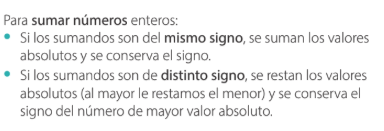 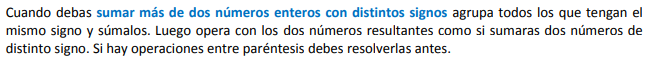 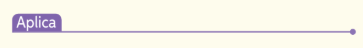 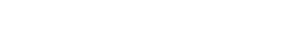 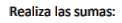 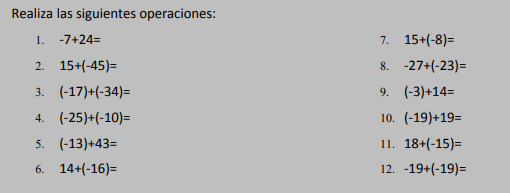 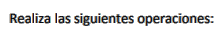 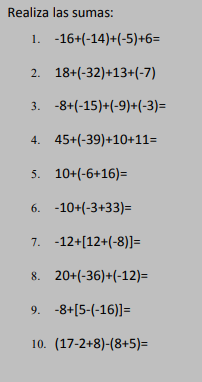 